FRYZJER1.  „Fryzjer” – rozwiązanie zagadki A. Maćkowiaka.Jeśli chcesz swój wygląd zmienić,Obciąć włosy i utlenić,Może zgolić je do zera,To iść musisz do … (fryzjera)Po wysłuchaniu zagadki rodzic zadaje pytania dotyczące pracy fryzjera: Co robi fryzjer?;Jakie wykorzystuje narzędzia w swojej pracy?; Kto z was chodzi do fryzjera?2. „Co potrzebne jest fryzjerowi?” klasyfikowanie przedmiotów wg ich przeznaczenia.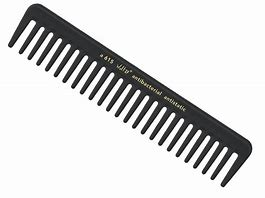 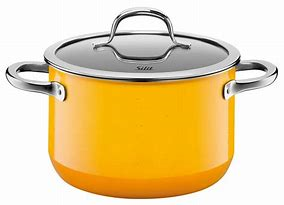 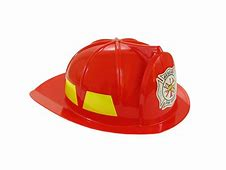 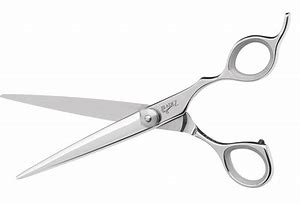 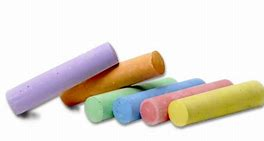 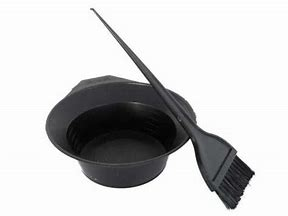 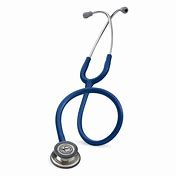 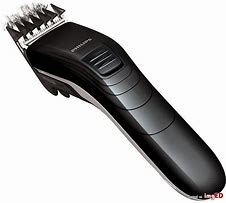 3. „Zgadnij kto to?” – zagadkiNa zawodach , gdy startuje,O medale konkuruje.Pływa, biega, mecz rozgrywa –Raz wygrywa, raz przegrywa (sportowiec)Uczy dzieci czytać, liczyć, Pisać, śpiewać oraz ćwiczyć.Po tablicy wielkiej pisze,W trakcie lekcji dba o ciszę (nauczyciel)W kawiarence, w restauracji, Przy deserze, lub kolacjiWskaże w karcie, które daniaWarte będą skosztowania (kelner)Jeździ dużym autobusemLub taksówką albo busem.Pasażerów wozi wielu, Którzy dotrzeć chcą do celu (kierowca)Wzywasz go, gdy coś się pali.Słychać jego wóz z oddali.W mig przeszkody wszystkie minie,Wszędzie wejdzie po drabinie (strażak)W sklepie spotkasz ją spożywczym,Odzieżowym, kosmetycznym.Jeśli problem masz w wyborze,To doradzi i pomoże (ekspedientka)Setki listów, małe paczki(A co na nich? Barwne znaczki!)Nosi w torbie przepełnionej,Na ramieniu zawieszonej (listonosz)W kuchni dwoi się i troi,Ostrym nożem wciąż coś kroi.Na patelniach wielkich smaży,Miesza w garnkach, zupę warzy (kucharz)Świeżutkie pieczywow sklepie jest od rana.Jak myślisz, kto w nocypiecze je dla nas? (piekarz)4.  Pokoloruj obrazek.                                                                                                           Opracowanie:                                                                                                           Ewelina Owczarek                                                                                                           Elżbieta Żulińska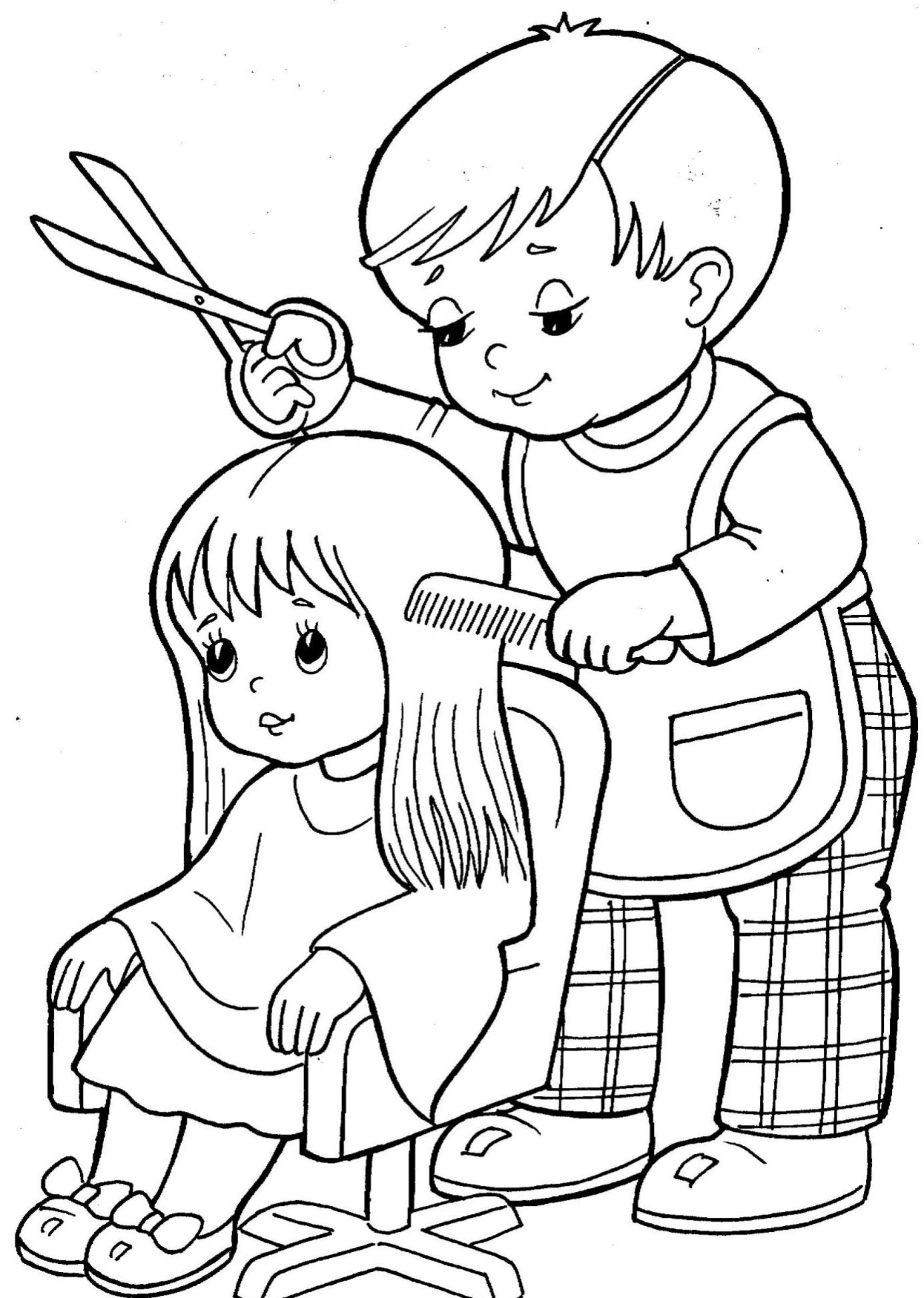 